СИЛЛАБУСВесенний семестр 2021-2022 уч. годпо образовательной программе «7М07304 – Землеустройство» Академическая презентация курсаКалендарь (график) реализации содержания учебного курса[С о к р а щ е н и я: ВС – вопросы для самопроверки; ТЗ – типовые задания; ИЗ – индивидуальные задания; КР – контрольная работа; РК – рубежный контроль.З а м е ч а н и я:- Форма проведения Л и ПЗ:вебинар в MSTeams/Zoom(презентация видеоматериалов на 10-15 минут, затем его обсуждение/закрепление в виде дискуссии/решения задач/...)- Форма проведения КР: вебинар (по окончании студенты сдают скрины работ старосте, староста высылает их преподавателю) / тест в СДО Moodle. - Все материалы курса (Л, ВС, ТЗ, ИЗ и т.п.) см. по ссылке (см. Литература и ресурсы, п. 6). - После каждого дедлайна открываются задания следующей недели. - Задания для КР преподаватель выдает в начале вебинара.]        Декан                                                        ________________________         Сальников В. Г.        Председатель методбюро	                 ________________________	        Кошим А.Г.         Заведующая кафедрой                        ________________________	         Нюсупова Г. Н.         Лектор                                            ________________________                          Тоқбергенова А.А.Код дисциплиныНазвание дисциплиныСРСКол-во часовКол-во часовКол-во часовКол-во часовКол-во кредКол-во кредСРСПКод дисциплиныНазвание дисциплиныСРСЛек Прак ПракЛабКол-во кредКол-во кредСРСПTPZ  5302Территориальное планирование землепользования  98153030-557Академическая информация о курсеАкадемическая информация о курсеАкадемическая информация о курсеАкадемическая информация о курсеАкадемическая информация о курсеАкадемическая информация о курсеАкадемическая информация о курсеАкадемическая информация о курсеАкадемическая информация о курсеАкадемическая информация о курсеВид обученияТип/характер курсаТипы лекцийТипы лекцийТипы лекцийТипы лабораторных занятийТипы лабораторных занятийТипы лабораторных занятийКол-во СРСФорма итог. контрОнлайн/комбинированныйТеоретико-практическийЛекции - вводные, программные, визуализации, проблемные, комбинированные  и др.Лекции - вводные, программные, визуализации, проблемные, комбинированные  и др.Лекции - вводные, программные, визуализации, проблемные, комбинированные  и др.вебинары, тренинговые занятиявебинары, тренинговые занятиявебинары, тренинговые занятия6экзаменЛекторТоқбергенова А.А. к.г.н., и.о. профессора Тоқбергенова А.А. к.г.н., и.о. профессора Тоқбергенова А.А. к.г.н., и.о. профессора Тоқбергенова А.А. к.г.н., и.о. профессора Тоқбергенова А.А. к.г.н., и.о. профессора Тоқбергенова А.А. к.г.н., и.о. профессора Тоқбергенова А.А. к.г.н., и.о. профессора e-mailE-mail: tokbergen@mail.ruE-mail: tokbergen@mail.ruE-mail: tokbergen@mail.ruE-mail: tokbergen@mail.ruE-mail: tokbergen@mail.ruE-mail: tokbergen@mail.ruE-mail: tokbergen@mail.ruТелефоны Телефон: 377-33-35 вн 12 27Телефон: 377-33-35 вн 12 27Телефон: 377-33-35 вн 12 27Телефон: 377-33-35 вн 12 27Телефон: 377-33-35 вн 12 27Телефон: 377-33-35 вн 12 27Телефон: 377-33-35 вн 12 27Цель дисциплиныОжидаемые результаты обучения (РО)В результате изучения дисциплины обучающийся будет способен:Индикаторы достижения РО (ИД) (на каждый РО не менее 2-х индикаторов)Формирование основ природно-хозяйственном планирования землепользования, его принципах и содержании, земельных отношениях, сформировать понимание природных, экономических и социальных условий, которые учитываются при планировании землепользования.РО 1 понимать роль и значение территориального планирования землепользования. ИД 1.1 определять структуру землеустроительной науки, связи землеустройства  с другими науками; ИД 1.2 анализировать современные теоретические взгляды в землеустройстве в свете использования картографических материалов при разработке проектов и схем;  ИД 1.3 использовать знания в области земельного права, почвоведения и других смежных дисциплин при решении земельных вопросов;Формирование основ природно-хозяйственном планирования землепользования, его принципах и содержании, земельных отношениях, сформировать понимание природных, экономических и социальных условий, которые учитываются при планировании землепользования.РО 2  решать и оценивать необходимые задачи при разработке проектов и схем землеустройства; ИД 2.1 уметь находить   организационно-управленческие   решения;ИД 2.2 оценивать результаты и последствия принятого управленческого решения и готовность нести за них ответственность с позиций социальной значимости принимаемых решений; ИД 2.3 разрабатывать социально-экономические проекты  (программы развития); ИД 2.4 оценивать экономические, социальные, политические условия и последствия реализации государственных  программ;Формирование основ природно-хозяйственном планирования землепользования, его принципах и содержании, земельных отношениях, сформировать понимание природных, экономических и социальных условий, которые учитываются при планировании землепользования.РО 3 работать с землеустроительной документацией и владеть законодательными нормами в области землепользования:ИД 3.1 разрабатывать и оформлять  землеустроительную и др. документацию;ИД 3.2 владеть навыками сбора, обработки информации и участия в информатизации деятельности соответствующих органов власти; ИД 3.3 участвовать в разработке и реализации проектов в области государственного управления; Формирование основ природно-хозяйственном планирования землепользования, его принципах и содержании, земельных отношениях, сформировать понимание природных, экономических и социальных условий, которые учитываются при планировании землепользования.РО 4 проводить самостоятельную работу по принятию и обоснованию проектных землеустроительных решений; ИД 4.1 знать и понимать сущность регионального управления и территориального планирования, свойства обзорной общегеографической карты; ИД 4.2 оценивать классификацию используемых методов и роль в государственном региональном управлении; ИД 4.3 анализировать содержание регионального управления и территориального планирования и их влияние на эффективность социально-экономического развития территории; ИД 4.4 знать виды территориальных планов и их применение.Формирование основ природно-хозяйственном планирования землепользования, его принципах и содержании, земельных отношениях, сформировать понимание природных, экономических и социальных условий, которые учитываются при планировании землепользования.РО 5 использовать законодательную и нормативную базу для планирования землепользования, с учетом экологической безопасности; ИД 5.1 иметь представление о региональном управления и территориального планирования, классификацию используемых методов и роль в государственном региональном управлении;космических съемках и снимках; ИД 5.2 понимать содержание регионального управления и территориального планирования и их влияние на эффективность социально-экономического развития территории;ИД 5.3 знать и понимать региональную инфраструктуру управления и территориального планирования и ее важнейшие элементы;ПререквизитыПочвоведение;Экология;Землеустроительное проектированиеПочвоведение;Экология;Землеустроительное проектированиеПостреквизитыРегиональное управление земельными ресурсами;Экономико-математическое моделирование оптимизации территориальной организации. Региональное управление земельными ресурсами;Экономико-математическое моделирование оптимизации территориальной организации. Литература и ресурсы1.Шепелев М.А. Планирование землепользования. Учебно-методическое пособие (Курс лекций). - Костанай 2018. – 146 с.2.Ванжа М.В., Юрченко К.А. Территориальное землеустройство.- Краснодар, Кубанский государственный аграрный университет, 2014, 171 с.3.	Сейфуллин, Ж. Т.  Экономико-правовой механизм управления земельных ресурсами [Электронный ресурс]: учебник / Ж. Т. Сейфуллин, Г. Ж. Сейтхамзина, К. Калиаскарова ; М-во образования и науки РК ; Казну им. аль-Фараби. 2015.4.	Варламов, Анатолий Александрович. Оценка обьектов недвижимости [Текст] : учеб. для вузов по направлению 120300 - Землеустройство / - М. : ФОРУМ, 2011. – 287 с.5.	Шевченко Ю.С. Методические указания по изучению дисциплины Кадастр природных ресурсов  и выполнению самостоятельной работы. «Иркутский государственный аграрный университет имени А.А. Ежевского», Чита – 2015.6.	Кадастры природных ресурсов / А.Ф.Ашуров – Ташкент 2019. – 90 с.- Учебное пособие для студентов по специальности «Земельный кадастр и землепользование»Электронные ресурсы1. Географические карты [Электронный ресурс]. http://www.worlds.ru/ 2. ГИС [Электронный ресурс]: http://www.gisinfo.ru/products/buildsurface.htmhttp://www.e– parta.ru/index.php/2010–09–07–04–22–01/1459–2010–11–01–10–55–30 3. Глобусы [Электронный ресурс]. http://more– betta.ru/photoshop/psd/5123–Globusy v PSD – 12 Globus PSD .html   1.Шепелев М.А. Планирование землепользования. Учебно-методическое пособие (Курс лекций). - Костанай 2018. – 146 с.2.Ванжа М.В., Юрченко К.А. Территориальное землеустройство.- Краснодар, Кубанский государственный аграрный университет, 2014, 171 с.3.	Сейфуллин, Ж. Т.  Экономико-правовой механизм управления земельных ресурсами [Электронный ресурс]: учебник / Ж. Т. Сейфуллин, Г. Ж. Сейтхамзина, К. Калиаскарова ; М-во образования и науки РК ; Казну им. аль-Фараби. 2015.4.	Варламов, Анатолий Александрович. Оценка обьектов недвижимости [Текст] : учеб. для вузов по направлению 120300 - Землеустройство / - М. : ФОРУМ, 2011. – 287 с.5.	Шевченко Ю.С. Методические указания по изучению дисциплины Кадастр природных ресурсов  и выполнению самостоятельной работы. «Иркутский государственный аграрный университет имени А.А. Ежевского», Чита – 2015.6.	Кадастры природных ресурсов / А.Ф.Ашуров – Ташкент 2019. – 90 с.- Учебное пособие для студентов по специальности «Земельный кадастр и землепользование»Электронные ресурсы1. Географические карты [Электронный ресурс]. http://www.worlds.ru/ 2. ГИС [Электронный ресурс]: http://www.gisinfo.ru/products/buildsurface.htmhttp://www.e– parta.ru/index.php/2010–09–07–04–22–01/1459–2010–11–01–10–55–30 3. Глобусы [Электронный ресурс]. http://more– betta.ru/photoshop/psd/5123–Globusy v PSD – 12 Globus PSD .html   Академическая политика курса в контексте университетских морально-этических ценностей Правила академического поведения: Всем обучающимся необходимо зарегистрироваться на МООК. Сроки прохождения модулей онлайн курса должны неукоснительно соблюдаться в соответствии с графиком изучения дисциплины. ВНИМАНИЕ! Несоблюдение дедлайнов приводит к потере баллов! Дедлайн каждого задания указан в календаре (графике) реализации содержания учебного курса, а также в МООК.Академические ценности:- Практические/лабораторные занятия, СРС должна носить самостоятельный, творческий характер.- Недопустимы плагиат, подлог, использование шпаргалок, списывание на всех этапах контроля.- Студенты с ограниченными возможностями могут получать консультационную помощь по е-адресу E-mail: duysenbaev@mail.ruПолитика оценивания и аттестацииКритериальное оценивание: оценивание результатов обучения в соотнесенности с дескрипторами (проверка сформированности компетенций на рубежном контроле и экзаменах).Суммативное оценивание: оценивание активности работы в аудитории (на вебинаре); оценивание выполненного задания, СРС (проекта / кейса / программы / …). Шкала оценок дается в силлабусе. Представляется формула расчета итоговой оценки.Политика оценивания и аттестацииИтоговая оценка по дисциплине рассчитывается по следующей формуле: , 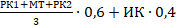 где РК – рубежный контроль; МТ – промежуточный экзамен (мидтерм); ИК – итоговый контроль (экзамен). Неделя Название темыРОИДКол-во часовМаксимальный баллФорма оценки знаний Форма проведения занятия/платформаМодуль 1. Теоретические основы землеустройства и экологическое обоснование планирования землепользованияМодуль 1. Теоретические основы землеустройства и экологическое обоснование планирования землепользованияМодуль 1. Теоретические основы землеустройства и экологическое обоснование планирования землепользованияМодуль 1. Теоретические основы землеустройства и экологическое обоснование планирования землепользованияМодуль 1. Теоретические основы землеустройства и экологическое обоснование планирования землепользованияМодуль 1. Теоретические основы землеустройства и экологическое обоснование планирования землепользованияМодуль 1. Теоретические основы землеустройства и экологическое обоснование планирования землепользования1Лекция 1. Тема: Актуальность и  значение территориального планирования землепользования. Понятие и требования к планированию землепользования. РО1ИД 1.1ИД 1.2 ИД 1.3 1-ВС 1Лекцияв Zoom, MS Teams1Практическое занятие 1. Тема: Определить состав мероприятий  по научному исследованию процессов землепользования.  РО1 ИД 1.1ИД 1.2 ИД 1.3210ТЗ 1Вебинарв Zoom, MS Teams2Лекция 2. Тема: Основные аспекты землепользования. Социально-экономическое основы землепользования и землевладения.РО1 РО2ИД 1.1ИД 2.1ИД 2.2 1-ВС 2Лекцияв Zoom, MS Teams2Практическое занятие 2. Тема: Определить правовые основы землепользования  и охрана земель.РО1 РО2ИД1.2 ИД 2.1 ИД 2.2210ТЗ 2Вебинарв Zoom, MS TeamsСРС1. Классифицировать природные ресурсы.СРСП 1. Консультация по выполнению СРС1РО 2ИД 2.1ИД 2.220ИЗ3Лекция 3. Тема: Основные свойства земли, которые учитываются при планировке и формировании земельного участка. Роль и функция земли в производстве.РО1 РО2ИД 1.3ИД 2.1ИД 2.2 1-ВС 3Лекцияв Zoom, MS Teams3Практическое занятие 3. Тема: Обосновать отличие земли от других видов производства, особенности земли как товара.РО1 РО2ИД 1.3ИД 2.1ИД 2.2 210ТЗ 3Вебинарв Zoom, MS Teams3СРСП Консультация и прием СРС.СРС 1. Классификация систем управления.РО1 РО2ИД 1.3ИД 2.1ИД 2.220ИЗ 14Лекция 4. Тема: Содержание, виды, формы и процедуры землеустройства. Научные основы планирования землепользования. РО2ИД 2.1ИД 2.2 ИД 2.31-ВС 4Лекцияв Zoom, MS Teams4Практическое занятие 4. Тема: Раскрыть форму и объект землеустройства. Рассмотреть мероприятия по планированию землепользования. РО1 РО2ИД1.2 ИД 2.1ИД 2.2 210ТЗ 4Вебинарв Zoom, MS Teams5Лекция 5. Тема: Экологическое обоснование землеустройства. Концепция зонирования, природно-климатических зон, природно-территориальных комплексов.РО1 РО2ИД1.2 ИД 2.2ИД 2.3 1-ВС 5Лекцияв Zoom, MS Teams5Практическое занятие 5.Тема: Понимать антропогенные изменения в природе. Рассмотреть понятие о естественных и антропогенных изменениях ландшафтов (экосистем). РО1 РО2ИД 1.2 ИД 2.1ИД 2.2 210ТЗ 5Вебинарв Zoom, MS Teams5СРСП 2. Консультация и прием СРС 1. Классификация систем управления.РО1 РО2ИД 1.3 ИД 2.1ИД 2.2 20ИЗ 2Реферат СДО  Moodle5Коллоквиум10ZoomРК 1РК 1РК 1РК 1100Модуль2. Оценка земли и организация ее использования Модуль2. Оценка земли и организация ее использования Модуль2. Оценка земли и организация ее использования Модуль2. Оценка земли и организация ее использования Модуль2. Оценка земли и организация ее использования Модуль2. Оценка земли и организация ее использования 6Лекция 6.Тема: Понятие земельного кадастра, его методология и принципы. Оформление землепользования и землеустройства.РО2РО3ИД 2.1 ИД 3.2 ИД 3.31-ВС 6Лекцияв Zoom, MS Teams6Практическое занятие 6.Тема: Проанализировать учет размеров земельного участка. Рассмотреть учет качества земли.РО2РО3ИД 2.2 ИД 3.2 ИД 3.3210ТЗ 6Вебинарв Zoom, MS Teams7Лекция 7.Тема: Экономические основы организации рационального землепользования. Система планирования землепользования.РО3РО4ИД 3.2ИД 3.3 ИД 4.1 1-ВС 7Лекцияв Zoom, MS Teams7 Практическое занятие 7. Тема: Классифицировать основные направления улучшения земельных ресурсов. Сопоставлять содержание генеральных схем земельных ресурсов страны, региона.РО3РО4 ИД 3.1ИД 3.2 ИД 4.1210ТЗ 7Вебинарв Zoom, MS Teams7СРС 2. Методы, применяемые приисследовании территориального планирования. СРСП 3. Консультация и прием СРС 2.РО2ИД 2.2ИД 2.3 25.Реферат СДО  Moodle8Лекция 8. Тема: Разработка и содержание межхозяйственного планирования землепользования. Понятие, содержание и задачи межхозяйственного планирования землепользования.РО3РО4ИД 3.3ИД 4.2 ИД 4.3 1-ВС 8Лекцияв Zoom, MS Teams8Практическое занятие 8.Тема: Прооанализировать развитие и содержание межхозяйственной организации территории. Рассмотреть схему межхозяйственной планировки и ее содержание.РО3РО4ИД 3.2ИД 3.3 ИД 4.1210ТЗ 8Вебинарв Zoom, MS Teams9Лекция 9. Тема: Методические вопросы образования землепользований и землевладений сельскохозяйственного назначения.РО3РО4ИД 3.3ИД 4.1 ИД 4.3 1-ВС 9Лекцияв Zoom, MS Teams9Практическое занятие 9.Тема: Знать общие правила формирования землевладения и землепользования в сельскохозяйственных предприятиях. Классифицировать методологические подходы к образованию землепользований сельскохозяйственных предприятий и организаций.РО3РО4ИД 3.2ИД 4.1 ИД 4.2 210ТЗ 9Вебинарв Zoom, MS Teams10Лекция 10. Тема: Образование землепользования несельскохозяйственнорго назначения. Содержание и задачи землеустройства в несельскохозяйственных предприятиях.РО3РО4ИД 3.2ИД 4.1 ИД 4.2 1-ВС 10Лекцияв Zoom, MS Teams10Практическое занятие 10.Тема: Демонстрировать основные принципы и требования к проектированию землепользований несельскохозяйственного назначения.РО3РО4ИД 3.2ИД 4.2 ИД 4.3 210ТЗ 10Вебинарв Zoom, MS Teams10СРСП 4. Прием СРС 2. Методы, применяемые при исследовании территориального планирования.РО3ИД 3.1 ИД 3.225ИЗ 5Реферат СДО  Moodle.МТ (MidtermExam)МТ (MidtermExam)МТ (MidtermExam)МТ (MidtermExam)100ZoomМодуль 3. Эффективность и организация кадастровой деятельностиМодуль 3. Эффективность и организация кадастровой деятельностиМодуль 3. Эффективность и организация кадастровой деятельностиМодуль 3. Эффективность и организация кадастровой деятельностиМодуль 3. Эффективность и организация кадастровой деятельностиМодуль 3. Эффективность и организация кадастровой деятельностиМодуль 3. Эффективность и организация кадастровой деятельности11Лекция 11. Тема: Планирование землепользования административного района. Общие правила планирования землепользования административного района.РО3РО4ИД 3.3ИД 4.1 ИД 4.3 1-ВС 11Лекцияв Zoom, MS Teams11Практическое занятие 11. Тема: Знать принципы составления схемы планирования землепользования административного района, уточнения на местности границ административно-территориальных образований.РО3РО4ИД 3.1ИД 4.2ИД 4.3210ТЗ 11Вебинарв Zoom, MS Teams11СРС 3. Экологические факторы и их учет в процессе территориального планирования.СРСП 5. Консультация по выполнению  СРС 3.РО3РО4ИД 3.1ИД 4.215ИЗZoom12Лекция 12. Тема: Планирование землепользования урбанизированных территорий. Особенности землеустроительных процедур урбанизированных территорий.РО 4ИД 4.1ИД 5.1ИД 5.21-ВС 12Лекцияв Zoom, MS Teams12Практическое занятие 12. Тема: Рассмотреть состав, порядок и эффективность управления земельными ресурсами города.РО3РО4ИД 4.1ИД 4.2ИД 5.1210ТЗ 12Вебинарв Zoom, MS Teams13Лекция 13. Тема: Внутрихозяйственная организация территории. Понятие содержание и задачи внутрихозяйственного планирования землепользования.РО5РО6ИД 5.1ИД 5.2ИД 6.11-ВС 13Лекцияв Zoom, MS Teams13Практическое занятие 13. Тема: Рассмотреть стадии составления проекта внутрихозяйственного планирования землепользования.РО5РО6ИД 5.1ИД 5.2ИД 6.2210ТЗ 13Вебинарв Zoom, MS Teams13СРСП 6. Консультация по выполнению СРС 3. Экологические факторы и их учет в процессе территориального планирования.РО5РО6ИД 5.1ИД 5.2ИД 6.115ИЗ14Лекция 14. Тема: Землеустройство  в  районах  проявления  негативных (вредных) воздействий хозяйственной деятельности. Агроэкологическая оценка земель в районах проявления негативных воздействий хозяйственной деятельности человека. Планирование землепользования в районах с проявлением негативных процессов в состоянии земель.РО5ИД 5.2ИД 5.3 ИД 6.11-ВС 14Лекцияв Zoom, MS Teams14Практическое занятие 14. Тема: Планировать землепользование в районах интенсивной эксплуатации сырьевых ресурсов. Изучить значение и содержание землеустройства в условиях загрязнения земель. Анализировать экологические аспекты применения сельскохозяйственной техники при планировании землепользования.РО5РО6ИД 5.2ИД 5.3ИД 6.1210ТЗ 14Вебинарв Zoom, MS Teams14СРСП 7. Консультация и прием СРС.СРС7. Порядок разработки документов территориального планирования.РО5РО6ИД 5.3ИД 6.120Реферат СДО  Moodle15Лекция 15. Тема: Особенности землеустройства в районах проявления эрозионных процессов. Почвенная эрозия и причины еѐ возникновения. Основные принципы и требования планирования землепользования в районах эрозии.РО5РО6ИД 5.3ИД 6.1ИД 6.21-ВС 15Лекцияв Zoom, MS Teams15Практическое занятие 15. Тема: Использовать основные принципы формирования землепользований и их производственных подразделений.  Обосновать основные принципы организации угодий и севооборотов. Учитывать особенности устройства севооборотов в районах водной и ветровой эрозии почв.РО6ИД 6.1ИД 6.2ИД 6.3210ТЗ 15Вебинарв Zoom, MS TeamsРК 2РК 2РК 2РК 2100